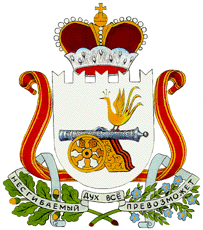 АДМИНИСТРАЦИЯ  БОЛТУТИНСКОГО СЕЛЬСКОГО ПОСЕЛЕНИЯГЛИНКОВСКОГО  РАЙОНА СМОЛЕНСКОЙ ОБЛАСТИП О С Т А Н О В Л  е н и еот 14 мая 2024 г.  № 19Об утверждении Порядка поощрения 
в 2024 году муниципальной управленческой
команды Администрации Болтутинского
сельского поселения Глинковского района
Смоленской области  В соответствии с постановлением Правительства Смоленской области от 08.05.2024 года № 306 «Об утверждении Методики распределения из областного бюджета на 2024 год иных межбюджетных трансфертов муниципальным образованиям Смоленской области для поощрения муниципальных управленческих команд за достижение плановых значений показателей» и  постановлением Правительства Смоленской области от 08.05.2024 года № 309 «Об утверждении распределения предоставляемых из областного бюджета на 2024 год иных межбюджетных трансфертов муниципальным образованиям Смоленской области для поощрения муниципальных управленческих команд за достижение плановых значений показателей»Администрация Болтутинского сельского поселения Глинковского района Смоленской области п о с т а н о в л я е т:Утвердить  Порядок  поощрения в 2024 году муниципальной управленческой команды Администрации Болтутинского сельского поселения Глинковского района Смоленской области за достижение плановых значений показателей (прилагается).Глава  муниципального образованияБолтутинского сельского поселенияГлинковского района Смоленской области                                    О.П.Антипова                                                                       Утвержден                                                                        постановлением Администрации                                                                        Болтутинского сельского поселения                                                                         Глинковского района Смоленской                                                                         области                                                                         от  14 мая 2024г.  № 19ПОРЯДОК  поощрения в 2024 году муниципальной управленческой команды Администрации Болтутинского сельского поселения Глинковского района Смоленской области за достижение плановых значений показателей 1. Настоящий Порядок определяет правила поощрения (премирования) муниципальной управленческой команды Администрация Болтутинского сельского поселения Глинковского района Смоленской области (далее -  муниципальная управленческая команда) за достижение плановых значений показателей для оценки эффективности деятельности высших должностных лиц субъектов Российской Федерации и деятельности исполнительных органов субъектов Российской Федерации, определенных Указом Президента Российской Федерации от 04.02.2021 года № 68 «Об оценке эффективности деятельности высших должностных лиц субъектов Российской Федерации и деятельности исполнительных органов субъектов Российской Федерации».2. Объем средств на поощрение участников муниципальной управленческой команды предоставляется с учетом начислений, подлежащих уплате в  государственные внебюджетные фонды в соответствии с законодательством Российской Федерации.3. Поощрение участников муниципальной управленческой команды осуществляется единовременно в виде премии за достижение показателей для оценки эффективности деятельности (далее - единовременная премия).4. Состав участников муниципальной управленческой команды, подлежащей поощрению, утверждается решением комиссии по оценке деятельности работников Администрация Болтутинского сельского поселения Глинковского района Смоленской области.5. Размеры единовременной премии участникам муниципальной управленческой команды определяются решением комиссии по оценке деятельности работников Администрация Болтутинского сельского поселения Глинковского района Смоленской области  в соответствии со сводной бюджетной росписью бюджета поселения в пределах лимитов бюджетных обязательств.6. Выплата единовременной премии осуществляется на основании муниципального правового акта.